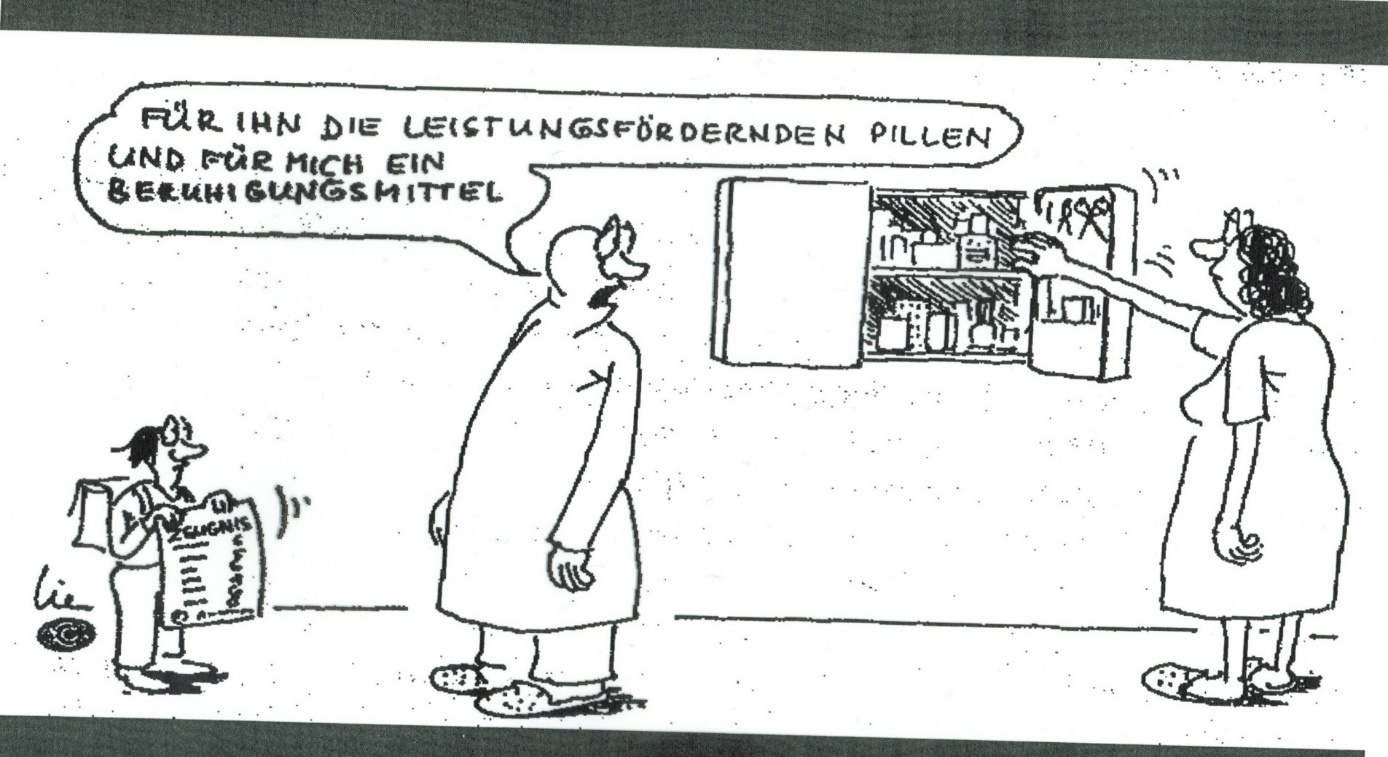 Quelle Karikatur unbekanntAD(H)SAufmerksamkeits- Defizit- (Hypertaktiv)- SyndromDefinition: Die Abkürzung ADHS steht für Aufmerksamkeitsdefizit-Hyperaktivitäts-Syndrom. Kinder, die unter dieser neurologischen Funktionsstörung leiden, können sich nicht richtig konzentrieren, sind unaufmerksam, unmotiviert und mitunter auch aggressiv. Das führt zu Konflikten in verschiedenen Lebensbereichen wie Schule, Familie und Ausbildung.Die ADS (Aufmerksamkeitsdefizit ohne Hyperaktivität) zeichnet sich durch Unaufmerksamkeit, Impulsivität sowie eher durch eine Aktivitätsverminderung aus. Man geht davon aus, dass Mädchen von dieser Form häufiger betroffen sind als Jungen. Kinder mit ADS haben eine mangelnde, nicht altersgemäße Konzentrationsspanne. Sie bringen kein Spiel zu Ende, sind fahrig und zerstreut, lassen oft Sachen liegen, kleinste Anweisungen werden vergessen. Sie haben ein langsames Arbeitstempo und wirken verträumt. Kinder mit ADS werden oft nicht als solche erkannt.Seit 1987 wird AD(H)S als Krankheit bezeichnet. AD(H)S zählt zu den häufigsten Entwicklungsbeeinträchtigungen im Kindes – und Jugendalter. Sie wird bei 3- 6 Prozent der Kinder und Jugendlichen bis 16 Jahren diagnostiziert. Entwicklungsbeeinträchtigungen im Kindes – und Jugendalter. Sie wird bei 3- 6 Prozent der Kinder und Jugendlichen bis 16 Jahren diagnostiziert. Knaben sind häufiger betroffen als Mädchen.Begriffe:ADS		Aufmerksamkeits– Defizit– SyndromADHS		Aufmerksamkeits– Defizit– Hyperaktivitäts– SyndromSyndrom	eine Gruppe von Symptomen und Befunden, die zusammen eine Krankheit charakterisierenRitalin	seit 1987 wird ADHS medikamentös behandelt. „Ritalin“ ist nur der Markenname. Der Wirkstoff heisst Methylphenidat (ähnlich dem Kokain) und fällt unter das Betäubungsmittelgesetz.Drei KernsymptomeDie drei typischen Merkmale einer AD(H)S sind:UnaufmerksamkeitImpulsivitätHyperaktivitätUnaufmerksamkeit:macht häufig Flüchtigkeitsfehlerhat oft Schwierigkeiten, längere Zeit aufmerksam zu seinscheint häufig nicht zuzuhören, wenn andere ihn/ sie ansprechenführt häufig Anweisungen anderer nicht vollständig durchhat häufig Schwierigkeiten, Aufgaben und Aktivitäten zu organisierenverliert häufig Gegenstände etc.Impulsivität:platzt häufig mit Antworten heraus, bevor die Frage zu Ende gestellt istkann nur schwer warten, bis er/sie an der Reihe istunterbricht und stört andere häufig (platzt z. B. in Gespräche oder Spiele anderer hinein) etc.Hyperaktivität:zappelt häufig mit Händen oder Füssen oder rutscht auf dem Stuhl herumläuft herum oder klettert exzessiv in Situationen, in denen dies unpassend isthat häufig Schwierigkeiten, ruhig zu spielen oder sich mit Freizeitaktivitäten ruhig zu beschäftigenredet häufig übermässig viel etc.Unterschied zwischen ADHS und ADS									ADSADHS		ADHS	Verdacht und Diagnose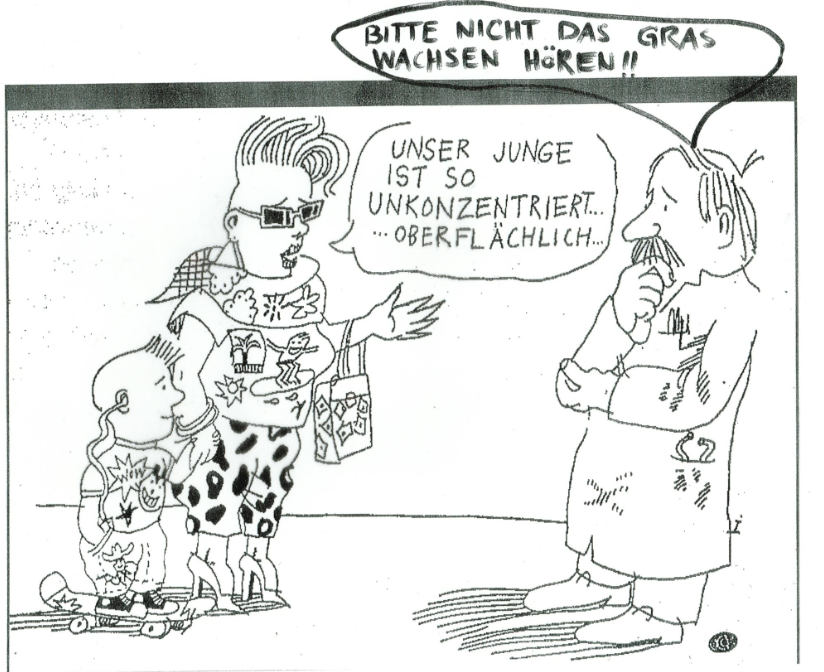 Quelle Karikatur unbekanntNicht jeder Zappelphilipp leidet unter einer ADHS!Jüngere Kinder haben oft einen natürlichen Bewegungsdrang und die Feinmotorik ist noch nicht voll ausgeprägt.Für eine ADHS- Diagnose müssen mindestens zwei Lebensbereiche (z.B. Familie und Schule) während sechs Monaten stark eingeschränkt sein.Lehrpersonen oder Eltern können einen Verdacht melden. Die Fachperson führt professionelle Abklärungen durch.Gründe:Die Neigung zu einer ADHS ist stark genetisch und biologisch bestimmt. Die Voraussetzungen sind festgelegt, aber auch beeinflussbar. Wie stark sich die Neigung im Verhalten zeigt, kann durch das Umfeld (Familie, Schule, Freunde) beeinflusst werden.Die Entwicklung des Stirnhirns ist bei einer ADHS verzögert, normalisiert sich aber bis ins Erwachsenenalter wieder.Massnahmen im Unterricht:Pädagogische Massnahmen sind wichtig!Methodisch- didaktisch:Strukturierte Lernumgebung schaffen (stabile, räumliche Verhältnisse, Sitzordnung usw.)Wichtige Aufgaben verschriftlichenKein Arbeitsschritt dauert länger als 20 MinutenZeit greifbar machen (z. B. mit einer Sanduhr, mit Musik usw.)Häufige Rückmeldungen gebenBewegungsdrang akzeptierenVerlässlichen Bezugsrahmen ermöglichenBlickkontakt mit dem SuS haltenAngstfreien Raum schaffenReduktion von Ablenkungsmöglichkeiten (Lärm, visuelle Reize usw.)Elementarisieren, Reduktion aufs WesentlicheWiederkehrende Rituale einbauenWiederholen von wichtigen MitteilungenRegeln vereinbaren (Wörter „nicht, kein, ohne“ meiden)Grenzen setzenMehrere Sinneskanäle ansprechenRhythmisieren Präventiv extremem Verhalten begegnenSpiegeln von SuS- VerhaltenBei Ausrasten nicht anfassen der beschwichtigen (Auszeit geben)Lehrperson:Haltung prüfenTransparenz schafft Verständnis und GlaubwürdigkeitKeine Vorwürfe und Anklagen machenWissen aneignen (Handlungskompetenzen aneignen)BeobachtenBereitschaft, sich für den/ die SuS einzusetzenStandpunkt des/ der betroffen SuS einnehmenFehlverhalten nicht als persönliche Provokation ansehenNerven behaltenEigene Handlungsmuster überprüfenSich auf pädagogische Grundhaltung der Schule stützenGemeinsam an den Erfolg glaubenEltern-, Lehrer Ratschläge einholenSich Gottes Botschaft der Ebenbildlichkeit vor Augen führenAllgemein:Jede Unterrichtsform kann geeignet sein, wenn wichtige Punkte beachtet werden (Klare Zielformulierung, Zwischenfazits, Rollenklärung usw.)ADHS– Störungen können nur im Team angegangen werdenKlasse aufklärenStärken, Ressourcen, Kompetenzen entdeckenSuS mit AD(H)S haben wie andere auch ihre ganz individuellen Stärken und Schwächen. Stärken werden ins Zentrum gestelltMedikation:Die Verabreichung von Ritalin (oder ähnlicher Medikamente) ist umstritten. Einerseits kann die Situation für alle Beteiligte dadurch entlastet werden, andererseits hat Ritalin nicht zu unterschätzende Nebenwirkungen. Die Einnahme von Ritalin erfolgt stets nach der Verordnung durch eine Fachperson (Arzt oder Psychiater).Störungen werden nicht behoben, sondern durch geeignete Massnahmen entschärft!Zum Schluss:„Um jemanden wirklich verstehen zu können, musst du mindestens tausend Meilen in seinen Schuhen gegangen sein!“Altes indianisches Sprichwort